Приложение №1Отчет о проделанной работе за 4 квартал 2017 год согласно приказу управления
здравоохранения правительства Еврейской автономной области от 15.12.2016 №442-ОД «Об
утверждении Плана мероприятий по противодействию коррупции в областных государственныхучреждениях здравоохранения на 2017 год»		по ОГБУЗ «Смидовичская РБ».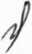 Зам.главного врача по лечебной работе:Григорьева О.В.№Наименование мероприятийСрок исполненияРезультат1Предоставление в отдел организационно-контрольной и кадровой работы управления здравоохранения правительства ЕАО копии актуального приказа ОГБУЗ «Смидовичская РБ» о назначении ответственных лиц за профилактику коррупционных и других правонарушений15.01.2017предоставлен 09.01.2017 годапредоставлен 09.01.2017 года2Предоставление в отдел организационно-контрольной и кадровой работы управления здравоохранения правительства ЕАО копии приказа ОГБУЗ «Смидовичская РБ» о создании рабочей группы по противодействию коррупции в учреждении.05.02.2017предоставлен 09.01.2017 года3Изучение действующей нормативно-правовой базы в сфере, регламентирующей работу по предупреждению и противодействию коррупции на территории РФ и ЕАО, в целях усиления работы по противодействию коррупции лечебном учреждении.Весь периодПроводится4Проведение мониторинга коррупциогенно опасных зон и коррупциогенных должностей.До 01.04.2017проведено26.12.2017;5Организация и проведение заседаний рабочей группы по противодействию коррупции в ОГБУЗ «Смидовичская РБ»Ежеквартально, до 1 чис ла месяца, следующего за отчетным кварталом.проведено26.12.20176Организация и проведение анализа состояния работы по организации борьбы с должностными коррупционными проступками с определением причин и условий их появления, указанием мер, сроков и ответственных за их устранение.Ежеквартально, до 1 числа месяца, следующего за отчетным кварталом.проведено27.12.20177Проведение регулярных проверок деятельности сотрудников учреждения на предмет соблюдения норм, запретов и требований к служебному поведению и исполнения должностных обязанностей. Подготовка предложений по совершенствованию системы противодействия коррупции в ОГБУЗ «Смидовичская РБ»Ежеквартально, до 1 числа месяца, следующего за отчетным кварталомпроведено14.12..20178Предоставление протоколов заседаний рабочей группы по противодействию коррупции в отдел организационноконтрольной и кадровой работы управления здравоохранения правительства ЕАО.Ежеквартально, до 1 числа месяца, следующего за отчетным кварталом.29.12.20179Проведение инструктажей о порядке и обязанности медицинских работников информировать о возникновении конфликта интересов в письменной форме, согласно ст. 75 Федерального Закона от 21.11.2011 № 323-ФЗ «Об основах охраны здоровья граждан в Российской Федерации», а также об ответственности со статьей 6.29 КоАП РФ.Ежеквартально13.12.201710Проведение занятий с сотрудниками ОГБУЗ «Смидовичская РБ» по формированию негативного отношения к дарению подарков в связи с их должностным положением или в связи с исполнением ими должностных обязанностей, по положениям законодательства о противодействию коррупции, в том числе об установлении наказания за коммерческий подкуп, получение и дачу взятки, посредничество воЕжеквартальнопроведены занятия 07.12.2017проведены занятия 07.12.2017взяточничестве в виде штрафов.11Принятие мер организационного, разъяснительного характера по недопущению сотрудниками ОГБУЗ «Смидовичская РБ», которое может восприниматься окружающими как обещание или предложение дачи взятки либо как согласие принять взятку или как просьба о даче взятки.Весь периодЕжемесячно на общей планерке по четвергамЕжемесячно на общей планерке по четвергам12Размещение на сайте ОГБУЗ «Смидовичская РБ» информационно-аналитических материалов по реализации мероприятий по противодействию коррупции.Весь период29.12. 2017 года29.12. 2017 года13Мониторинг цен (тарифов) на продукцию (услуги), закупаемую для нужд ОГБУЗ «Смидовичская РБ»Весь периодпроводится14При закупках медицинского оборудования обеспечить контроль над использованием ОГБУЗ «Смидовичская РБ» единого технического задания и определения потребностей оборудования в соответствии с установленными нормативами, в том числе по контрактам менее 1млн рублей.Весь периодконтрольосуществляетсяконтрольосуществляется15Организация повышения квалификации работников, занятых в размещении заказов для нужд ОГБУЗ «Смидовичская РБ», внедрение и применение электронных технологий при размещении заказов, увеличение дли электронных аукционов в общем объеме размещения заказовВ течение годаПроучены два человека в 2016 годуПроучены два человека в 2016 году16Размещение на официальном сайте информации о торгах, где заказчиком является ОГБУЗ «Смидовичская РБ»Согласно графику проведенияГрафиксоблюдается17Проведение мониторинга эффективности мер по противодействию коррупции в ОГБУЗ «Смидовичская РБ»20.12.2017                        проведено18Проведение регулярных приемов граждан главным врачом, заместителем главного врача ОГБУЗ «Смидовичская РБ»Ежемесячнопроводится19Обобщение и анализ заявлений граждан на предмет наличия в них информации о нарушениях закона со стороны сотрудников учреждения.ЕжемесячноЗаявленияотсутствуют20Организация приема граждан по вопросам противодействия коррупции. Ведение журнала жалоб и предложений, где пациенты могут оставить сообщения фактов проявления коррупции и злоупотреблении сотрудниками ОГБУЗ «Смидовичская РБ» должностными полномочиями.Весь периодосуществляетсяосуществляется21Обеспечение исполнения и соблюдения видов, объемов, условий, порядков оказания медицинской помощи и стандартов медицинской помощи.Весь периодосуществляется